Pouk na daljavo, 7. 4. 2021MatematikaDZ, stran 55, 56, 57, 58Ponovimo.Preberi, opazuj.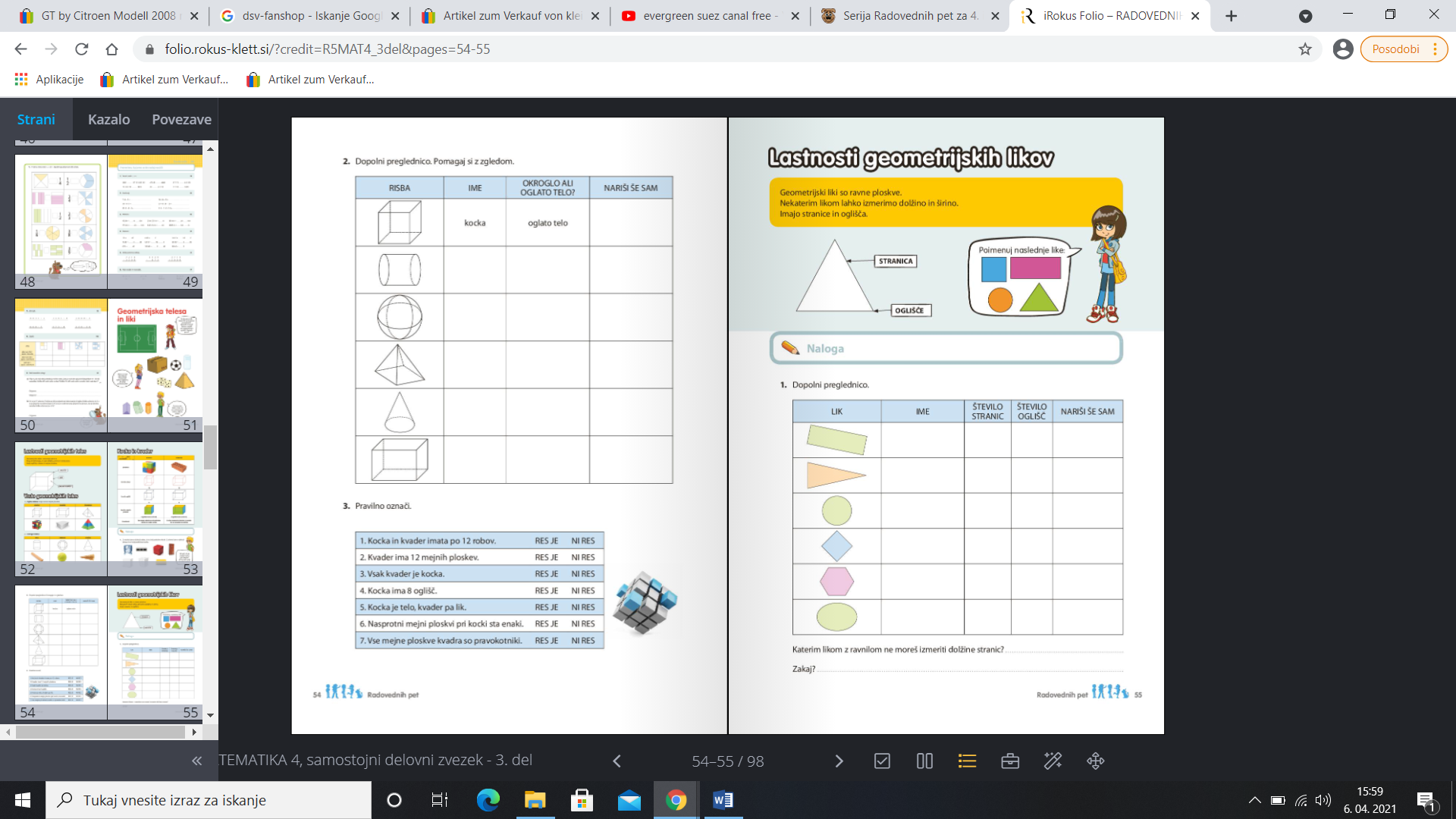 Reši.Ponovi.Preberi, opazuj.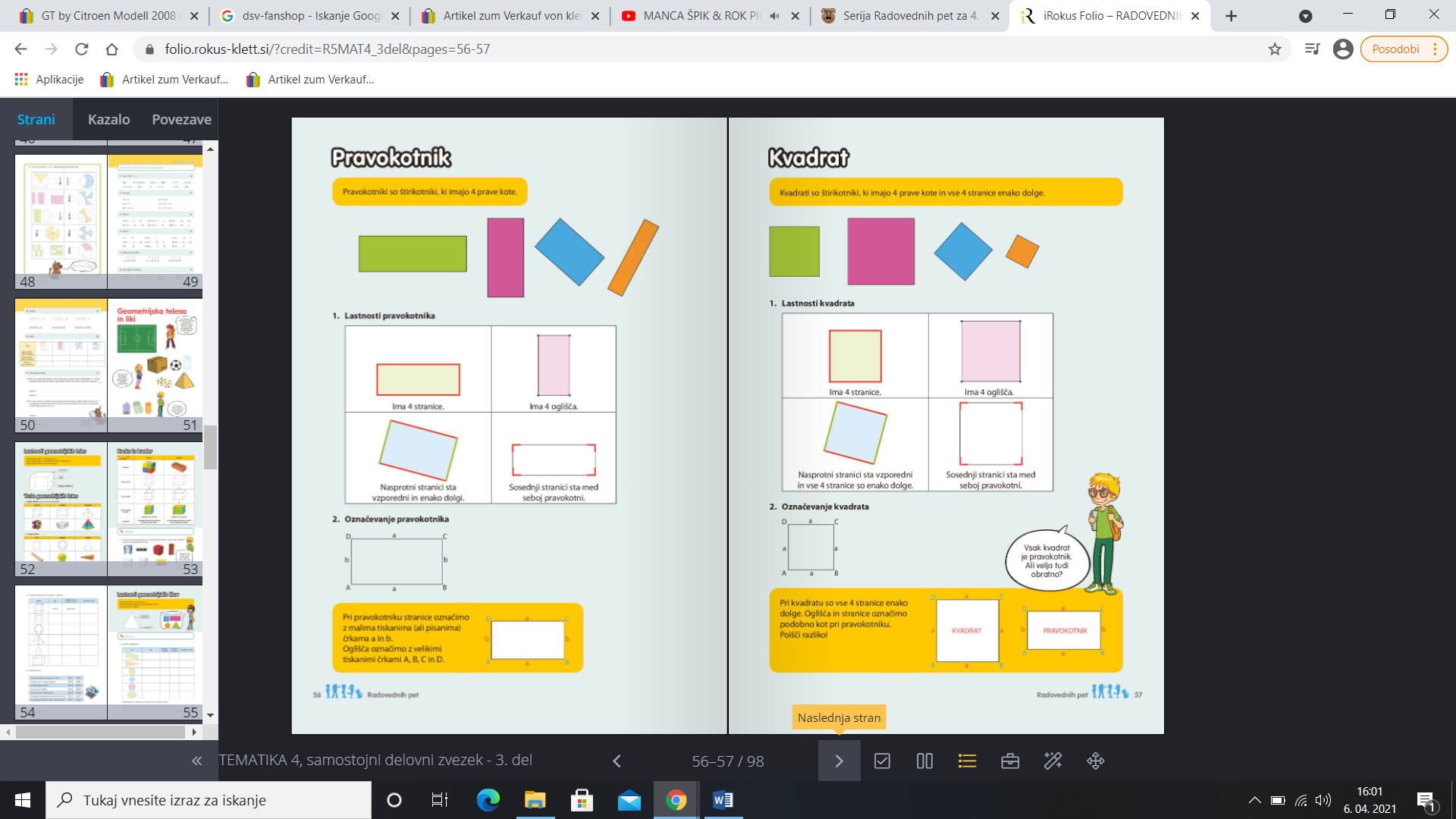 Reši naloge na strani 58 (pozorno preberi navodila za delo in jih upoštevaj).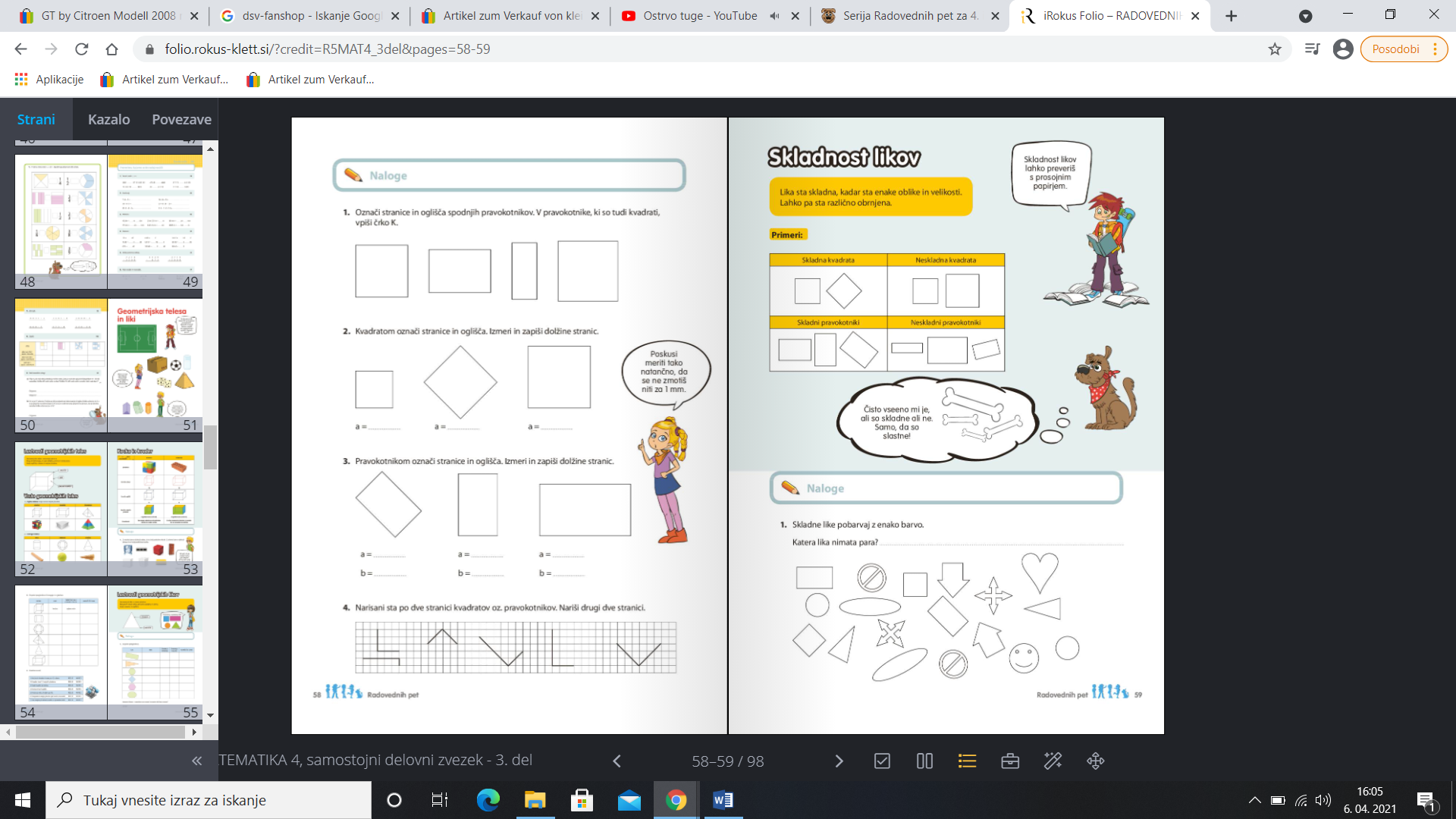 Slovenski jezikBerilo, stran 120, 121.V MISLIH ODGOVORI NA VPRAŠANJA.Preberi. Besed, ki jih ne razumeš poišči njihovo razlago preko SSKJ.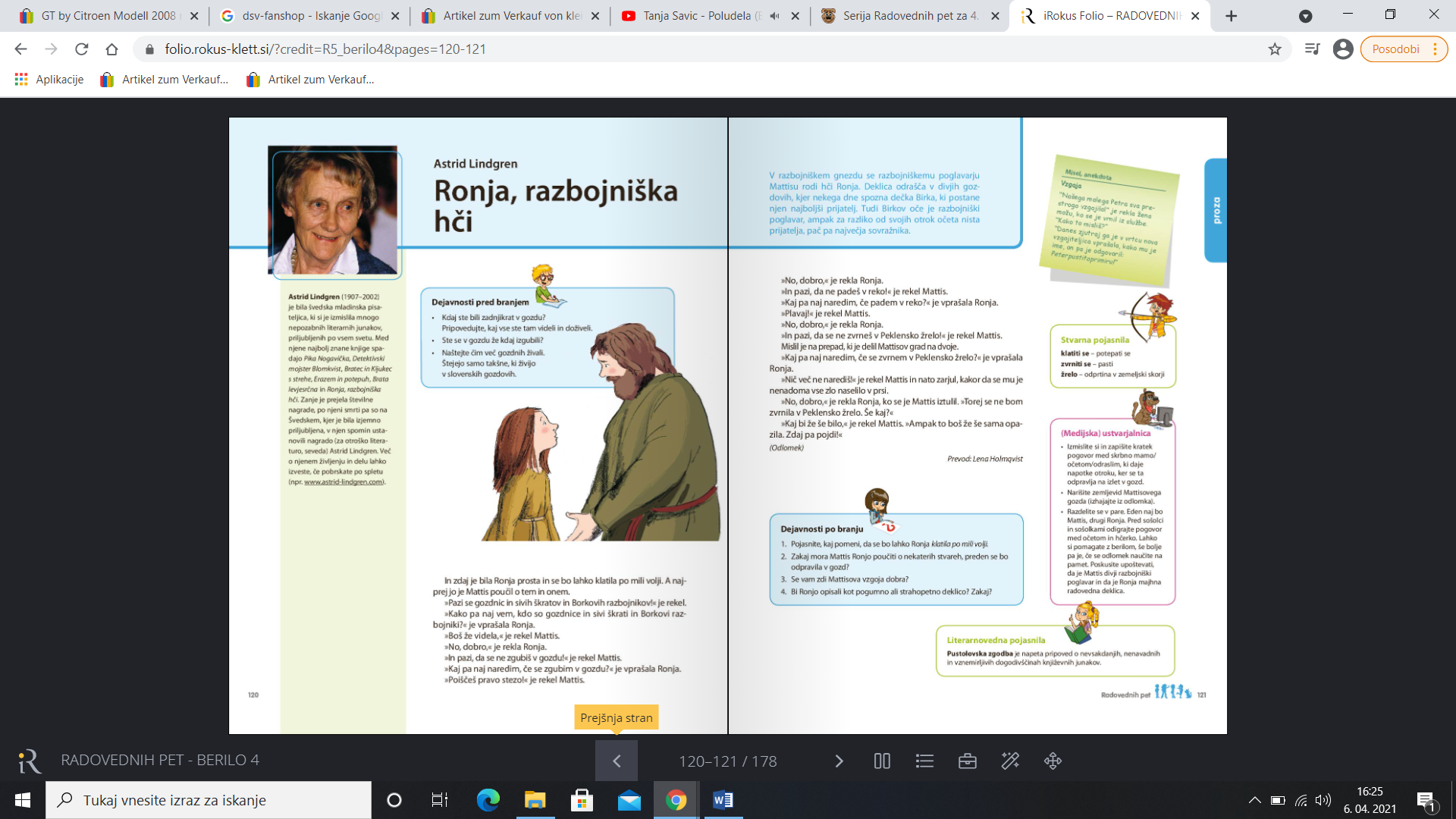 Preberi.GUMPreberi, opazuj, prisluhni.https://www.youtube.com/watch?v=WbPn-oPm41Q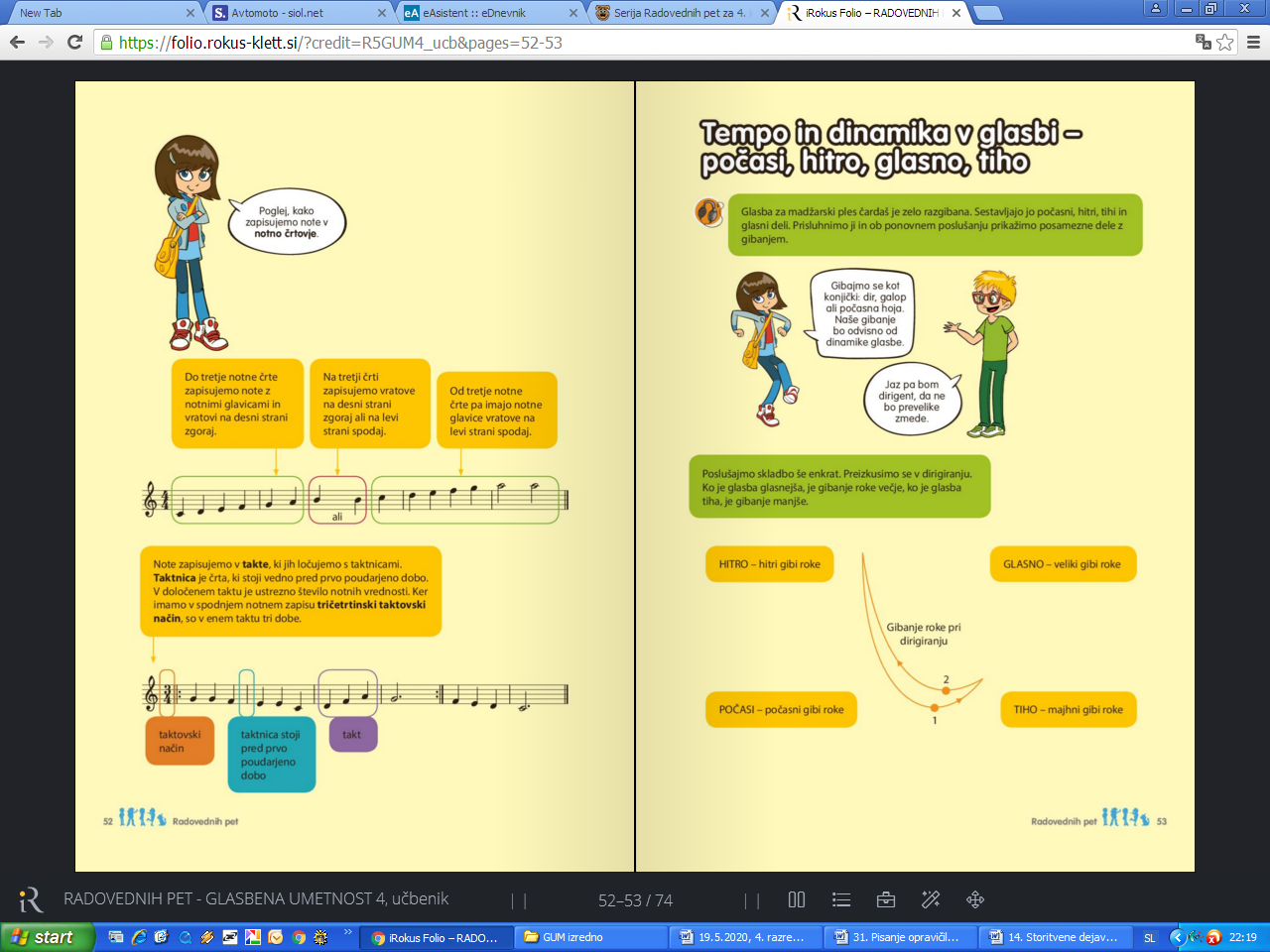 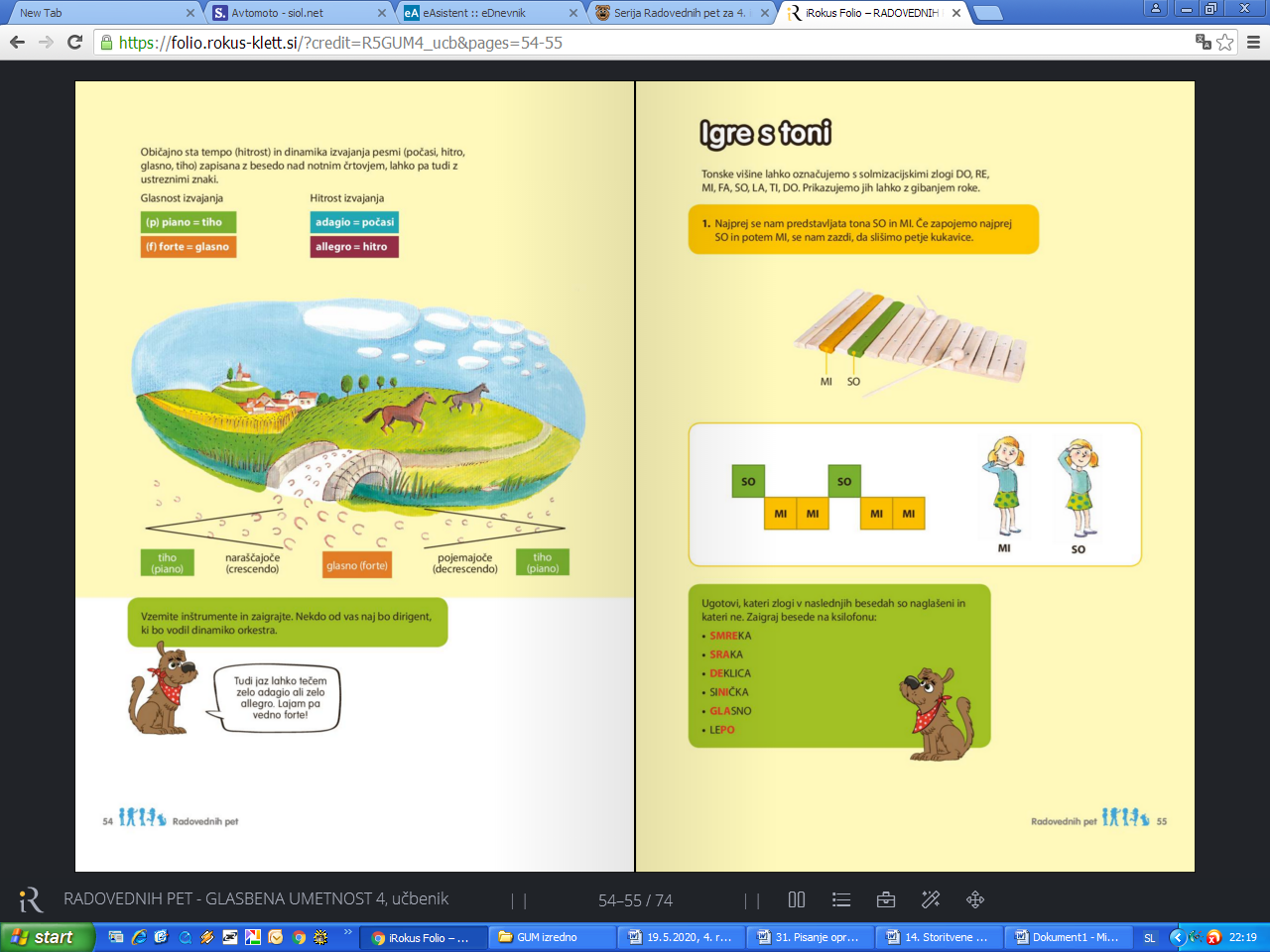 